Title here (Arial, bold, 14 points, justified)Author 1a, Author 2b,… (Arial, 12 pt, justified, Presenting Author underlined)aAffiliation 1; bAffiliation 2…(Arial,italics, 12 points, justified); email: first.second@domain.edu  Body text (Arial 12 points, justified; 1,0 line spacing).references, if any, in superscript with Arabic numbers (up to one figure can be added to the abstract; centered with caption below)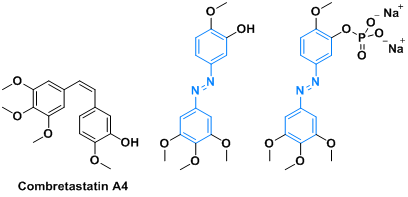 Figure 1. Caption (Arial, 10 pt, centered)ReferencesArial, 10 pt, sequentially numbered in Arabic, justified, ACS style is suggested, i.e: Author, A.; Author, B. Journal Acronym year, volume, initial page-final page.…Acknowledgements Arial, 10 pt, justifiedPlease keep to a single page